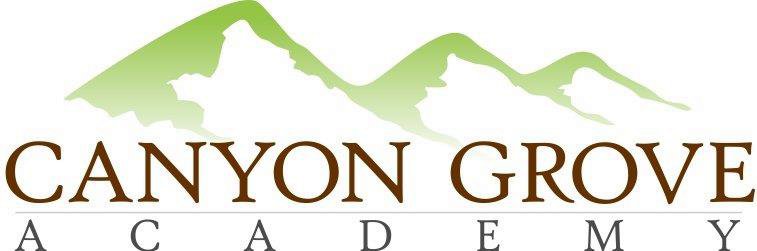 BOARD OF TRUSTEES REGULAR MEETING AGENDAMay 19, 2016 – 6:00 pm1. Call to Order – Board members in attendance – in person, Gary Fullmer, Heather Rogers, Linda Bowen, via phone Erin Preston. Non-voting members in attendance – Sheri Ebert, Julie Adamic.  Public in attendance – Susan Martin, 3 students, Heather2.  Susan Martin’s class to present Earth Day project – Gary Fullmer stepped out and joined via phone – suggestions – provide different shape recycling bins, upper grades empty recycling bins, teachers & students should use both sides of paper, teachers should provide scratch paper bins, further educate teachers and parents about recycling. – Gary Fullmer stepped back in at end of presentation.3. Public Comment Period – Erin stepped in and joined in person prior to item #44. Consent Agenda: Approve Meeting minutes from April 2016 – motion to read minutes by Linda, Heather 2nd, motion to approve amended minutes by Heather, Erin 2nd. Voting unanimous in the affirmative5. Board Chair Update6. School Administration update - Academics – Distance Ed, 3 sites, possibly 4, CGA campus, Provo, Eagle Mountain, Lehi possible; looking to exceed 210 enrollment – actively hiring teachers and putting together supplies, etc.Lani joined via phone 6:29 pmWorking with Kim Goates, hybrid program 1 ½ day onsite, meet with teacher, PM, assignments, etc.- Students & Families – 634 – current enrollment for SY17, 227 returning onsite, 202 new onsite, 205 distance ed.- Operations & Finance7. Approval: Admin Responsibilities, Goals and Compensation for SY17 motion by Linda, Heather 2nd , motion carries unanimously8. Executive Session: For the purpose of discussing the character, professional competence, or physical or mental health of an individual; discussing pending or reasonably imminent litigation; discussing the purchase, exchange, or lease of real property, discussing the deployment of security personnel, devices, or systems; or investigating allegations of criminal misconduct.9. Action from Executive Session, if any10.Adjournment – motion by Erin, Heather 2nd 